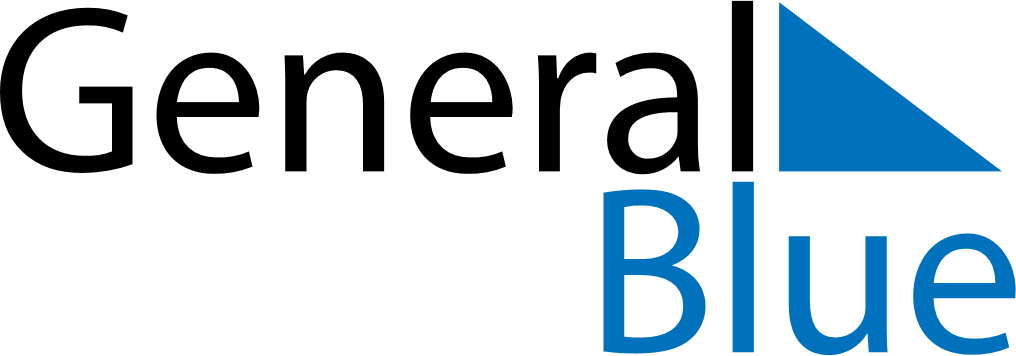 March 2018March 2018March 2018March 2018BelizeBelizeBelizeMondayTuesdayWednesdayThursdayFridaySaturdaySaturdaySunday12334567891010111213141516171718Baron Bliss Day192021222324242526272829303131Good FridayEaster SaturdayEaster Saturday